РЕСПУБЛИКА КРЫМРАЗДОЛЬНЕНСКИЙ РАЙОНБЕРЕЗОВСКИЙ СЕЛЬСКИЙ СОВЕТ51(внеочередное) заседание 2 созываРЕШЕНИЕ  22 декабря 2022 года                 с. Березовка                          № 322О внесении изменений в Положение об оплате труда председателя Березовского сельского совета-главы АдминистрацииБерезовского сельского поселения, утвержденное решением Березовского сельского совета от 13.09.2022 № 287В соответствии с Федеральным Законом от 06.10.2003 года № 131-ФЗ «Об общих принципах организации местного самоуправления в Российской Федерации», Законом Республики Крым «О Реестре муниципальных должностей в Республике Крым» от 16.09.2014 года №77-ЗРК, постановления  Совета министров от 26.09.2014 года № 362 «О предельных нормативах формирования расходов на оплату труда депутатов, выборных должностных лиц местного самоуправления, муниципальных служащих в Республике Крым» Березовский сельский совет                                                            РЕШИЛ:Внести в Положение об оплате труда председателя Березовского сельского совета-главы Администрации Березовского сельского поселения, утвержденное решением Березовского сельского совета от 13.09.2022 № 287 (далее: Положение), следующие изменения:Дополнить Приложение 1 Положения статьей 7 следующего содержания:«7. Порядок использования средств экономии фонда оплаты труда7.1. Экономия фонда оплаты труда председателя Березовского сельского совета- главы Администрации Березовского сельского поселения  может быть израсходована  на его премирование.	7.2. Размеры премирования  за счет экономии фонда оплаты труда предельными размерами не ограничиваются.	7.3. Расходование средств экономии фонда оплаты труда осуществляется на основании решения Березовского сельского совета Раздольненского района Республики Крым.           2. Обнародовать настоящее решение на информационных стендах населенных пунктов Березовского сельского поселения и на официальном сайте Администрации Березовского сельского поселения Раздольненского района Республики Крым (http://berezovkassovet.ru), регистрации в качестве сетевого издания Эл № ФС77-82823 от 04..03.2022 г.)       3.Контроль за исполнением данного решения возложить на председателя сельского совета- главу Администрации.Председатель Березовского сельского совета-глава Администрации Березовского сельскогопоселения                                                                                              А.Б.Назар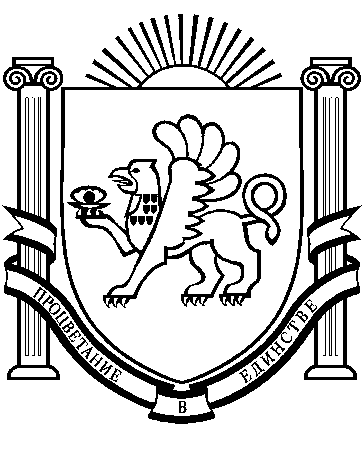 